The Island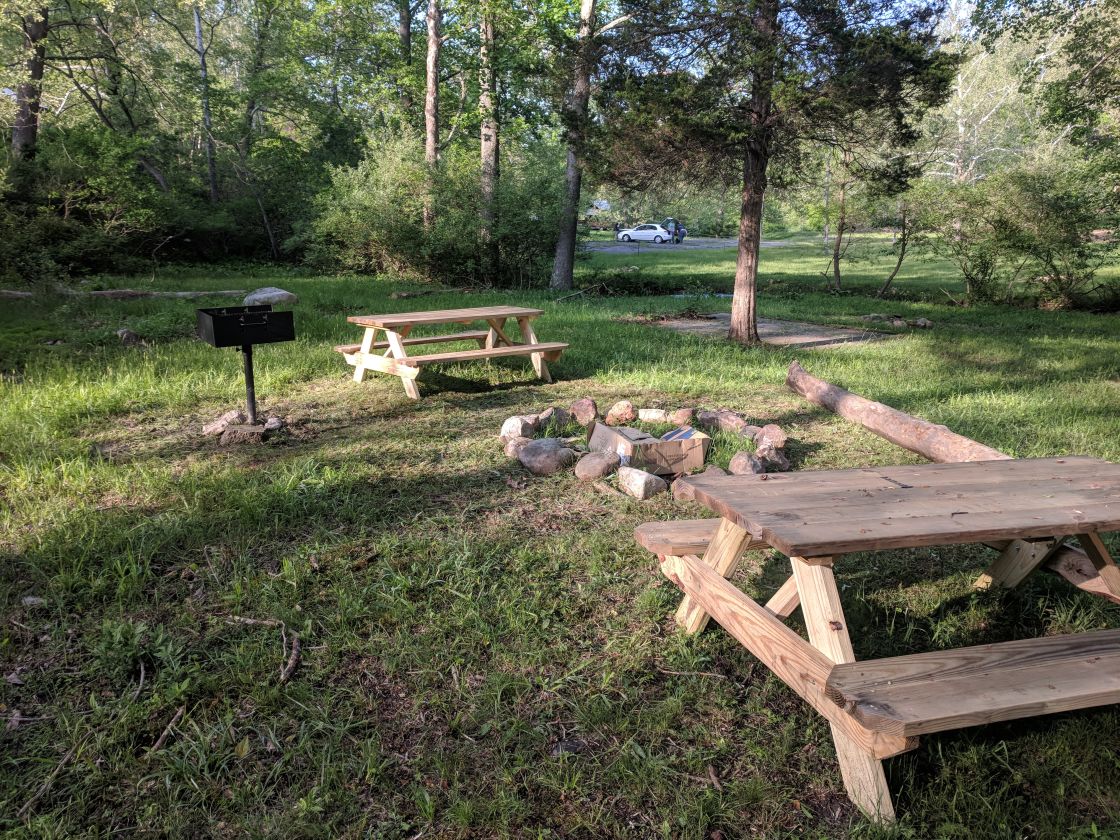 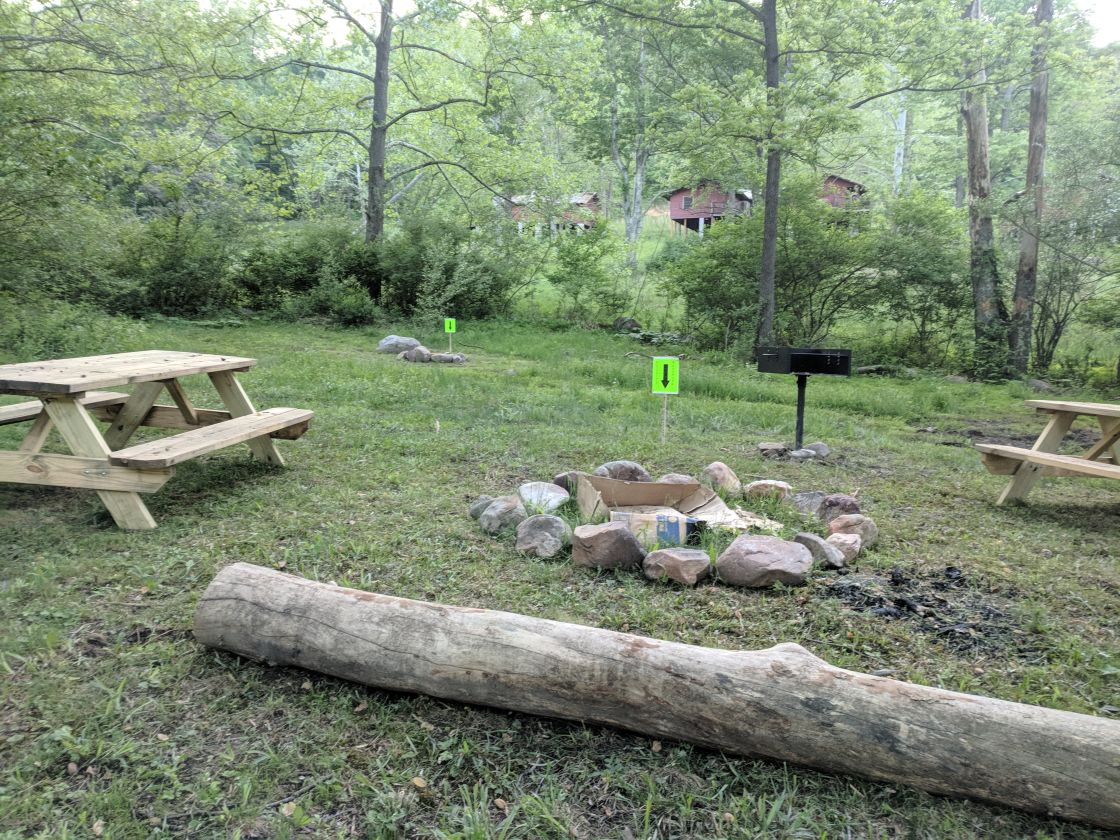 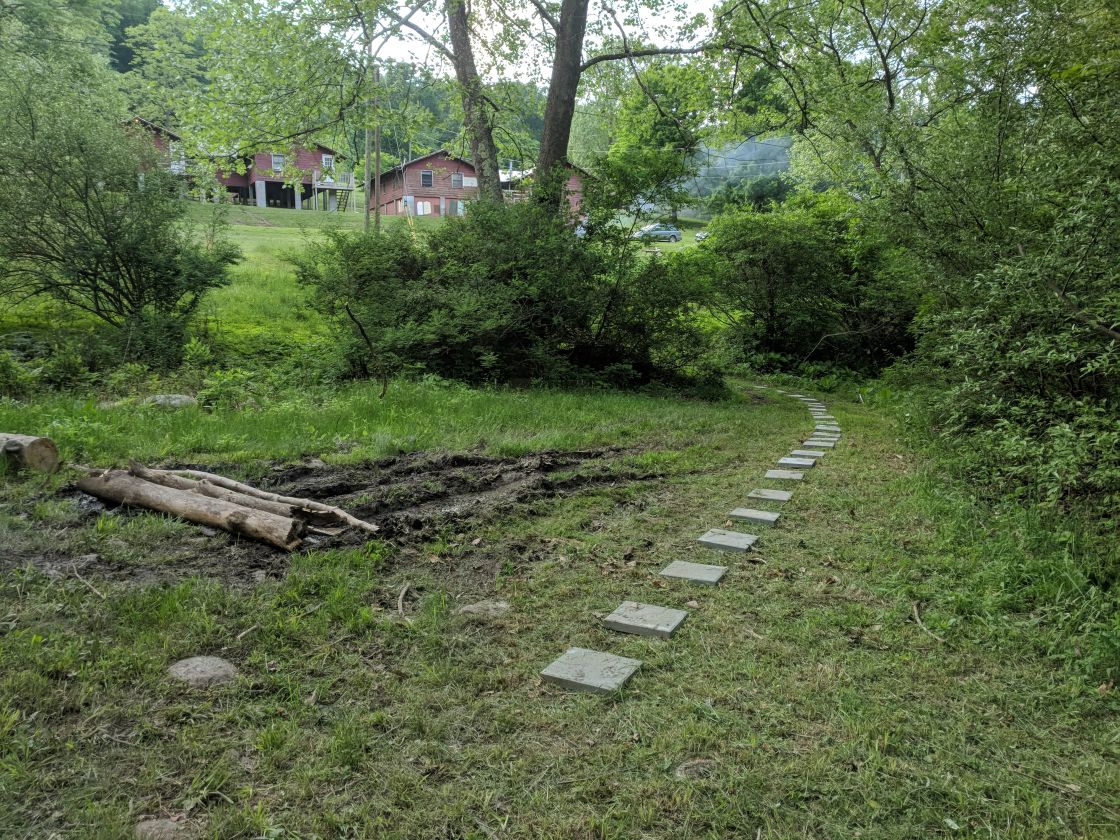 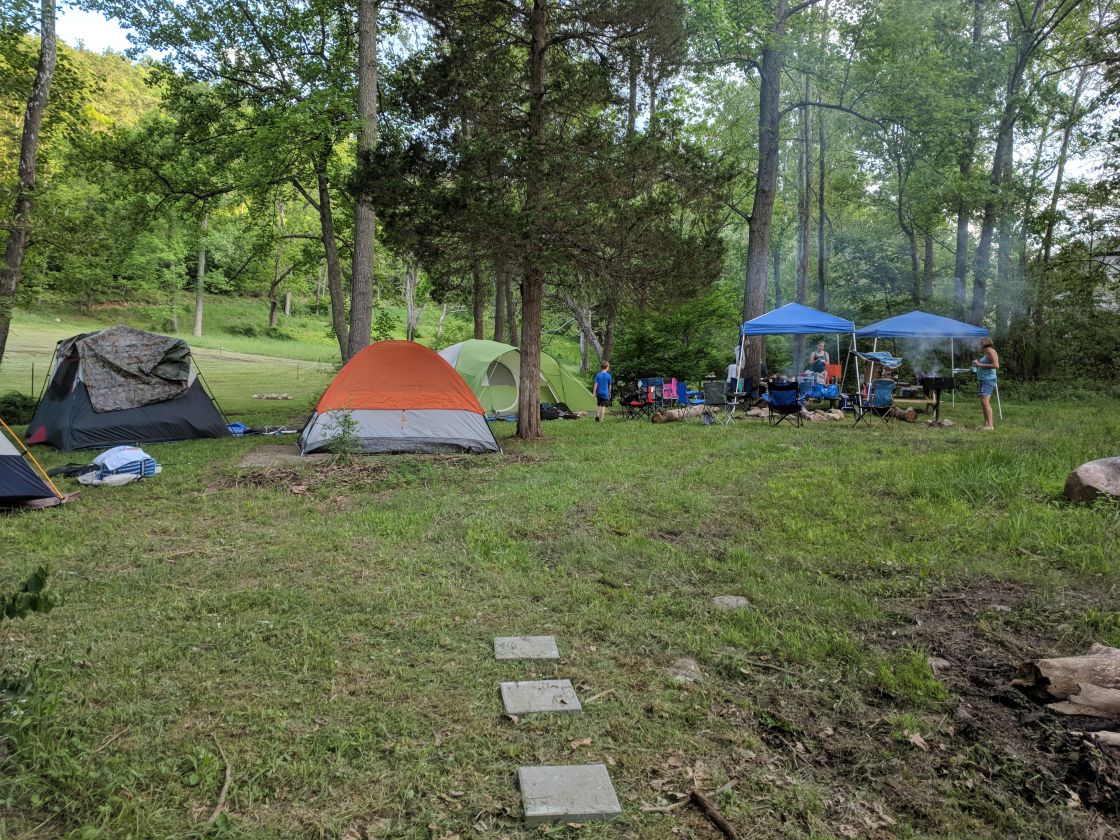 